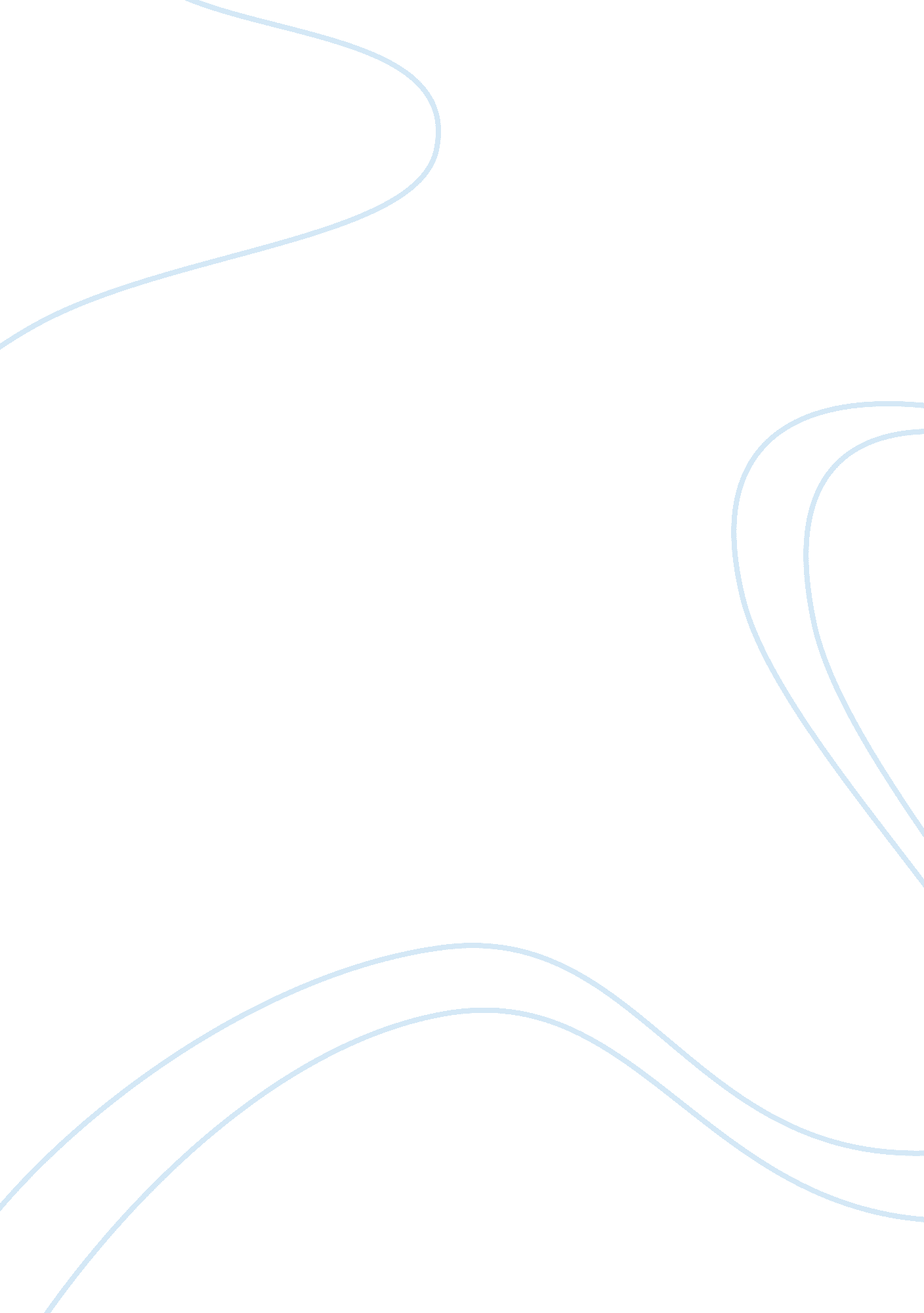 The moment of truth essay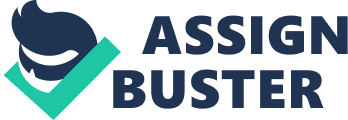 Chris George Jr. American Lit Hansen 1/14/98 The Golden Age, a time when money was so abundant. Wealthy familys always demanded to impress others rather than living their own life. How did wealth seem to develop with scandals and how would dreams contribute to destiny? In F. Scott Fitzgerald’s novel The Great Gatsby Nick Carraways great American dream was to controlled the truth in which he lives his life. Money is a motivating force for almost everyone, but not everyone loses sight of who they are. Gatsbys house and parties were a part of the shows he wanted to impress Daisy with. Daisy, confused by Gatsbys money and wealth tried drawing away from her husband Tom when she saw financial security with Gatsby. Although Nick was tempted to be successful and wealthy he viewed ethics and even his own morals to be additionally significant. Most of the Characters in the Great Gatsby lived so materialistically that their own values and ethics suffered and really never showed. Nicks friends in the novel illustrated ignorant fools, Tom was careless. Tom was ignorant to the fact that cheating on a spouse was and still is looked down upon. Nick as the Conventionalist1 he is, displayed the character who looked down upon this affair. He didn’t agree with the fact that his friend Tom could love his wife while he lusted some other woman. Nicks beliefs were never similar to Tom’s, and later he confronted Tom telling his disapproval of his actions. Tom, Daisy, and Jordan showed no affection or remorse after the death of both Gatsby and Myrtle. Nick percepted that his friends convinced themselves with their own lies that nothing at all actually happened. Even when the story focused on Daisy Buchanan and Jay Gatsbys relationship, Nicks love with his mistress Jordan Baker grew evident. Nick understood that he had noticed the little things in her like when that certain girl played tennis, a faint mustache of perspiration appeared on her upper lip. Nick gave a fault that Jordan along with Tom is also careless. He accepted that Jordan was also a liar but knew dishonesty in women was never to blame. After sometime did he give this idea more thought, the relationship between him and Jordan was judged upon whether she stood up to his own virtues. With all the different relationships one genuine stood out from the others between Nick and his good friend Jay Gatsby. At first Nick did not understand nor agree with Jays method of building his own dream. Nick had never given thought, and quickly grew to love Gatsby’s optimism of trying to recreate what had already happened in the past. Nick discovered that Gatsbys idea of the future that receded year after year was nothing else but the absolute truth. Most importantly majority of the readers of the Great Gatsby forget that through Nicks eyes and ears are how we form our opinions of other characters. It is also that we believe his story, even how he describes himself. Nick describes his cardinal virtue that he is one of the few honest people he has ever known. One of the things that really matters to Nick is that his life and dream , only to be in truth, seems so simple but is actually impossibly complex. 